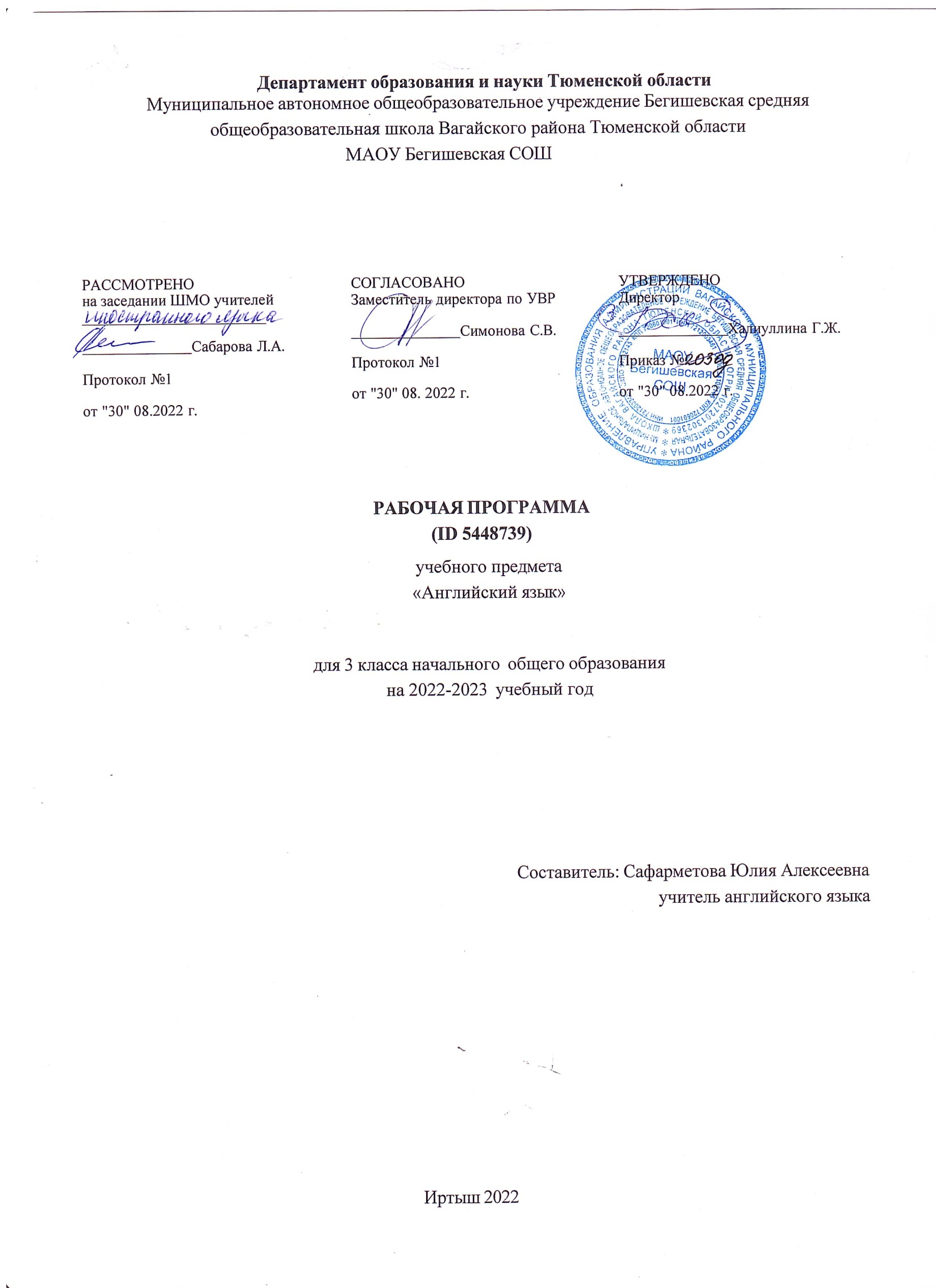 ПОЯСНИТЕЛЬНАЯ ЗАПИСКАРабочая программа по иностранному (английскому) языку для 3 класса начального общего образования составлена на основе Федерального государственного образовательного стандарта начального общего образования, Примерной основной образовательной программы начального общего образования и Универсального кодификатора распределённых по классам проверяемых требований к результатам освоения основной образовательной программы начального общего образования и элементов содержания по английскому языку.ОБЩАЯ ХАРАКТЕРИСТИКА УЧЕБНОГО ПРЕДМЕТА«Иностранный(английский)язык»В начальной школе закладывается база для всего последующего иноязычного образования школьников, формируются основы функциональной грамотности, что придаёт особую ответственность данному этапу общего образования.Построение программы имеет нелинейный характер и основано на концентрическом принципе. В каждом классе даются новые элементы содержания и новые требования. В процессе обучения освоенные на определённом этапе грамматические формы и конструкции повторяются и закрепляются на новом лексическом материале и расширяющемся тематическом содержании речи.ЦЕЛИ ИЗУЧЕНИЯ УЧЕБНОГО ПРЕДМЕТА«Иностранный(английский)язык»Цели обучения иностранному языку можно условно разделить на образовательные, развивающие, воспитывающиеОбразовательные цели учебного предмета «Иностранный (английский) язык» в начальной школе включают:формирование элементарной иноязычной коммуникативной компетенции, т. е. способности и готовности общаться с носителями изучаемого иностранного языка в устной (говорение и аудирование) и письменной (чтение и письмо) форме с учётом возрастных возможностей и потребностей младшего школьника;расширение лингвистического кругозора обучающихся за счёт овладения новыми языковыми средствами (фонетическими, орфографическими, лексическими, грамматическими) в соответствии c отобранными темами общения;освоение знаний о языковых явлениях изучаемого иностранного языка, о разных способах выражения мысли на родном и иностранном языках;использование для решения учебных задач интеллектуальных операций (сравнение, анализ, обобщение и др.);формирование умений работать с информацией, представленной в текстах разного типа (описание, повествование, рассуждение), пользоваться при необходимости словарями по иностранному языку.Развивающие цели учебного предмета «Иностранный (английский) язык» в начальной школе включают:осознание младшими школьниками роли языков как средства межличностного и межкультурного взаимодействия в условиях поликультурного, многоязычного мира и инструмента познания мира и культуры других народов;становление коммуникативной культуры обучающихся и их общего речевого развития;развитие компенсаторной способности адаптироваться к ситуациям общения при получении и передаче информации в условиях дефицита языковых средств;формирование регулятивных действий: планирование последовательных «шагов» для решения учебной задачи; контроль процесса и результата своей деятельности; установление причины возникшей трудности и/или ошибки, корректировка деятельности;становление способности к оценке своих достижений в изучении иностранного языка, мотивация совершенствовать свои коммуникативные умения на иностранном языке.Влияние параллельного изучения родного языка и языка других стран и народов позволяет заложить основу для формирования гражданской идентичности, чувства патриотизма и гордости за свой народ, свой край, свою страну, помочь лучше осознать свою этническую и национальную принадлежность и проявлять интерес к языкам и культурам других народов, осознать наличие и значение общечеловеческих и базовых национальных ценностей.Вклад предмета «Иностранный (английский) язык» в реализацию воспитательных целей обеспечивает:понимание необходимости овладения иностранным языком как средством общения в условиях взаимодействия разных стран и народов;формирование предпосылок социокультурной/межкультурной компетенции, позволяющей приобщаться к культуре, традициям, реалиям стран/страны изучаемого языка, готовности представлять свою страну, её культуру в условиях межкультурного общения, соблюдая речевой этикет и адекватно используя имеющиеся речевые и неречевые средства общения;воспитание уважительного отношения к иной культуре посредством знакомств с детским пластом культуры стран изучаемого языка и более глубокого осознания особенностей культуры своего народа;воспитание эмоционального и познавательного интереса к художественной культуре других народов;формирование положительной мотивации и устойчивого учебно-познавательного интереса к предмету «Иностранный язык».МЕСТО УЧЕБНОГО ПРЕДМЕТА«Иностранный (английский) язык» в учебном планеУчебный предмет «Иностранный (английский) язык» входит в число обязательных предметов, изучаемых на всех уровняхобщего образования: со 2 по 11 класс. На изучение иностранного языка в 3 классе отведено	68часов, 2 часа в неделю.СОДЕРЖАНИЕ УЧЕБНОГО ПРЕДМЕТАТЕМАТИЧЕСКОЕ СОДЕРЖАНИЕ РЕЧИМир моего «я». Моя семья. Мой день рождения. Моя любимая еда. Мой день (распорядок дня).Мир моих увлечений. Любимая игрушка, игра. Мой питомец. Любимые занятия. Любимая сказка. Выходной день. Каникулы.Мир вокруг меня. Моя комната (квартира, дом). Моя школа. Мои друзья. Моя малая родина (город, село). Дикие и домашние животные. Погода. Времена года (месяцы).Родная страна и страны изучаемого языка. Россия и страна/страны изучаемого языка. Их столицы, достопримечательности и интересные факты. Произведения детского фольклора. Литературные персонажи детских книг. Праздники родной страны и страны/стран изучаемого языка.КОММУНИКАТИВНЫЕ УМЕНИЯГоворениеКоммуникативные умения диалогической речи:Ведение с опорой на речевые ситуации, ключевые слова и/или иллюстрации с соблюдением норм речевого этикета, принятых в стране/странах изучаемого языка:диалога этикетного характера: приветствие, начало и завершение разговора, знакомство с собеседником; поздравление с праздником; выражение благодарности за поздравление; извинение;диалога — побуждения к действию: приглашение собеседника к совместной деятельности, вежливое согласие/не согласие на предложение собеседника;диалога-расспроса: запрашивание интересующей информации; сообщение фактической информации, ответы на вопросы собеседника.Коммуникативные умения монологической речи:Создание с опорой на ключевые слова, вопросы и/или иллюстрации устных монологических высказываний: описание предмета, реального человека или литературного персонажа; рассказ о себе, члене семьи, друге и т. д.Пересказ с опорой на ключевые слова, вопросы и/или иллюстрации основного содержания прочитанного текста.АудированиеПонимание на слух речи учителя и одноклассников и вербальная/невербальная реакция на услышанное (при непосредственном общении).Восприятие и понимание на слух учебных текстов, построенных на изученном языковом материале, в соответствии с поставленной коммуникативной задачей: с пониманием основного содержания, с пониманием запрашиваемой информации (при опосредованном общении).Аудирование с пониманием основного содержания текста предполагает определение основной темы и главных фактов/событий в воспринимаемом на слух тексте с опорой на иллюстрации и с использованием языковой, в том числе контекстуальной, догадки.Аудирование с пониманием запрашиваемой информации предполагает выделение из воспринимаемого на слух тексте и понимание информации фактического характера с опорой на иллюстрации и с использованием языковой, в том числе контекстуальной, догадки.Тексты для аудирования: диалог, высказывания собеседников в ситуациях повседневного общения, рассказ, сказка.Смысловое чтениеЧтение вслух учебных текстов, построенных на изученном языковом материале, с соблюдением правил чтения и соответствующей интонацией; понимание прочитанного.Тексты для чтения вслух: диалог, рассказ, сказка.Чтение про себя учебных текстов, построенных на изученном языковом материале, с различной глубиной проникновения в их содержание в зависимости от поставленной коммуникативной задачи: с пониманием основного содержания, с пониманием запрашиваемой информации.Чтение с пониманием основного содержания текста предполагает определение основной темы и главных фактов/событий в прочитанном тексте с опорой и без опоры на иллюстрации и с использованием с использованием языковой, в том числе контекстуальной, догадки.Чтение с пониманием запрашиваемой информации предполагает нахождение в прочитанном тексте и понимание запрашиваемой информации фактического характера с опорой и без опоры на иллюстрации, а также с использованием языковой, в том числе контекстуальной, догадки.Тексты для чтения: диалог, рассказ, сказка, электронное сообщение личного характера.ПисьмоСписывание текста; выписывание из текста слов, словосочетаний, предложений; вставка пропущенного слова в предложение в соответствии с решаемой коммуникативной/учебной задачей.Создание подписей к картинкам, фотографиям с пояснением, что на них изображено.Заполнение анкет и формуляров с указанием личной информации (имя, фамилия, возраст, страна проживания, любимые занятия) в соответствии с нормами, принятыми в стране/странах изучаемого языка.Написание с опорой на образец поздравлений с праздниками (с днём рождения, Новым годом, Рождеством) с выражением пожеланий.ЯЗЫКОВЫЕ ЗНАНИЯ И НАВЫКИФонетическая сторона речиБуквы английского алфавита. Фонетически корректное озвучивание букв английского алфавита. Нормы произношения: долгота и краткость гласных, правильное отсутствие оглушения звонких согласных в конце слога или слова, отсутствие смягчения согласных перед гласными. Связующее “r”(there is/there are).Ритмикоинтонационные особенности повествовательного, побудительного и вопросительного (общий и специальный вопрос) предложений.Различение на слух и адекватное, без ошибок произнесение слов с соблюдением правильного ударения и фраз/предложений с соблюдением их ритмико-интонационных особенностей. Чтение гласных в открытом и закрытом слоге в односложных словах, чтения гласных в третьем типе слога (гласная + r); согласных, основных звуко-буквенных сочетаний, в частности сложных сочетаний букв (например, tion, ight) в односложных, двусложных и многосложных словах.Вычленение некоторых звуко-буквенных сочетаний при анализе изученных слов.Чтение новых слов согласно основным правилам чтения с использованием полной или частичной транскрипции.Знаки английской транскрипции; отличие их от букв английского алфавита. Фонетически корректное озвучивание знаков транскрипции.Графика, орфография и пунктуацияПравильное написание изученных слов.Правильная расстановка знаков препинания: точки, вопросительного и восклицательного знаков в конце предложения; правильное использование знака апострофа в сокращённых формах глагола-связки, вспомогательного и модального глаголов, существительных в притяжательном падеже.Лексическая сторона речиРаспознавание в письменном и звучащем тексте и употребление в устной и письменной речи не менее 350 лексических единиц (слов, словосочетаний, речевых клише), обслуживающих ситуации общения в рамках тематического содержания речи для 3 класса, включая 200 лексических единиц, усвоенных на первом году обучения.Распознавание и употребление в устной и письменной речи слов, образованных с использованием основных способов словообразования: аффиксации (образование числительных с помощью суффиксов -teen, -ty, -th) и словосложения (sportsman).Распознавание в устной и письменной речи интернациональных слов (doctor, film) с помощью языковой догадки.Грамматическая сторона речиРаспознавание в письменном и звучащем тексте и употребление в устной и письменной речи родственных слов с использованием основных способов словообразования: аффиксации (суффиксы числительных -teen, -ty, -th) и словосложения (football, snowman).Предложения с начальным There + to be в Past Simple Tense (There was an old house near the river.). Побудительные предложения в отрицательной (Don’t talk, please.) форме.Правильные и неправильные глаголы в Past Simple Tense в повествовательных (утвердительных и отрицательных) и вопросительных (общий и специальный вопросы) предложениях.Конструкция I’d like to … (I’d like to read this book.).Конструкции с глаголами на -ing: to like/enjoy doing smth (I like riding my bike.). Существительные в притяжательном падеже (Possessive Case; Ann’s dress, children’s toys, boys’books).Слова, выражающие количество с исчисляемыми и неисчисляемыми существительными (much/many/a lot of).Личные местоимения в объектном (me, you, him/her/it, us, them) падеже. Указательные местоимения (this — these; that — those). Неопределённые местоимения (some/any) в повествовательных и вопросительных предложениях (Have you got any friends? –Yes, I’ve got some.).Наречия частотности (usually, often).Количественные числительные (13—100). Порядковые числительные (1—30). Вопросительные слова (when, whose, why).Предлоги места (next to, in front of, behind), направления (to), времени (at, in, on в выражениях at 5 o’clock, in the morning, on Monday).СОЦИОКУЛЬТУРНЫЕ ЗНАНИЯ И УМЕНИЯЗнание и использование некоторых социокультурных элементов речевого поведенческого этикета, принятого в стране/ странах изучаемого языка, в некоторых ситуациях общения: приветствие, прощание, знакомство, выражение благодарности, извинение, поздравление с днём рождения, Новым годом, Рождеством.Знание произведений детского фольклора (рифмовок, стихов, песенок), персонажей детских книг.Краткое представление своей страны и страны/стран изучаемого языка (названия родной страны и страны/стран изучаемого языка и их столиц, название родного города/села; цвета национальных флагов).КОМПЕНСАТОРНЫЕ УМЕНИЯИспользование при чтении и аудировании языковой, в том числе контекстуальной, догадки. Использование в качестве опоры при порождении собственных высказываний ключевых слов,вопросов; иллюстраций.Игнорирование информации, не являющейся необходимой для понимания основного содержания прочитанного/прослушанного текста или для нахождения в тексте запрашиваемой информации.ПЛАНИРУЕМЫЕ ОБРАЗОВАТЕЛЬНЫЕ РЕЗУЛЬТАТЫВ результате изучения английского языка в 3 классе у обучающегося будут сформированы личностные, метапредметные и предметные результаты, обеспечивающие выполнение ФГОС НОО и его успешное дальнейшее образование.ЛИЧНОСТНЫЕ РЕЗУЛЬТАТЫЛичностные результаты освоения программы достигаются в единстве учебной и воспитательной деятельности. Организации в соответствии с традиционными российскими социокультурными и духовно-нравственными ценностями, принятыми в обществе правилами и нормами поведения и способствуют процессам самопознания, самовоспитания и саморазвития, формирования внутренней позиции личности.Личностные результаты освоения программы должны отражать готовность обучающихся руководствоваться ценностями и приобретение первоначального опыта деятельности на их основе, в том числе в части:Гражданско-патриотического воспитания:становление ценностного отношения к своей Родине — России;осознание своей этнокультурной и российской гражданской идентичности;сопричастность к прошлому, настоящему и будущему своей страны и родного края;уважение к своему и другим народам;первоначальные представления о человеке как члене общества, о правах и ответственности, уважении и достоинстве человека, о нравственно-этических нормах поведения и правилах межличностных отношений.Духовно-нравственного воспитания:признание индивидуальности каждого человека;проявление сопереживания, уважения и доброжелательности;неприятие любых форм поведения, направленных на причинение физического и морального вреда другим людям.Эстетического воспитания:уважительное отношение и интерес к художественной культуре, восприимчивость к разным видам искусства, традициям и творчеству своего и других народов;стремление к самовыражению в разных видах художественной деятельности.Физического воспитания, формирования культуры здоровья и эмоционального благополучия:соблюдение правил здорового и безопасного (для себя и других людей) образа жизни в окружающей среде (в том числе информационной);бережное отношение к физическому и психическому здоровью.Трудового воспитания:осознание ценности труда в жизни человека и общества, ответственное потребление и бережное отношение к результатам труда, навыки участия в различных видах трудовой деятельности, интерес к различным профессиям.Экологического воспитания:бережное отношение к природе;неприятие действий, приносящих ей вред.Ценности научного познания:первоначальные представления о научной картине мира;познавательные интересы, активность, инициативность, любознательность и самостоятельность в познании.МЕТАПРЕДМЕТНЫЕ РЕЗУЛЬТАТЫМетапредметные результаты освоения программы должны отражать:Овладение универсальными учебными познавательными действиями:базовые логические действия:сравнивать объекты, устанавливать основания для сравнения, устанавливать аналогии;объединять части объекта (объекты) по определённому признаку;определять существенный признак для классификации, классифицировать предложенные объекты;находить закономерности и противоречия в рассматриваемых фактах, данных и наблюдениях на основе предложенного педагогическим работником алгоритма;выявлять недостаток информации для решения учебной (практической) задачи на основе предложенного алгоритма;устанавливать причинно-следственные связи в ситуациях, поддающихся непосредственному наблюдению или знакомых по опыту, делать выводы.базовые исследовательские действия:определять разрыв между реальным и желательным состоянием объекта (ситуации) на основе предложенных педагогическим работником вопросов;с помощью педагогического работника формулировать цель, планировать изменения объекта, ситуации;сравнивать несколько вариантов решения задачи, выбирать наиболее подходящий (на основе предложенных критериев);проводить по предложенному плану опыт, несложное исследование по установлению особенностей объекта изучения и связей между объектами (часть целое, причина следствие);формулировать выводы и подкреплять их доказательствами на основе результатов проведенного наблюдения (опыта, измерения, классификации, сравнения, исследования);прогнозировать возможное развитие процессов, событий и их последствия в аналогичных или сходных ситуациях.работа с информацией:выбирать источник получения информации;согласно заданному алгоритму находить в предложенном источнике информацию, представленную в явном виде;распознавать достоверную и недостоверную информацию самостоятельно или на основании предложенного педагогическим работником способа её проверки;соблюдать с помощью взрослых (педагогических работников, родителей (законных представителей); несовершеннолетних обучающихся) правила информационной безопасности при поиске информации в сети Интернет;анализировать и создавать текстовую, видео, графическую, звуковую, информацию в соответствии с учебной задачей;самостоятельно создавать схемы, таблицы для представления информации.Овладение универсальными учебными коммуникативными действиями:общение:воспринимать и формулировать суждения, выражать эмоции в соответствии с целями и условиями общения в знакомой среде;проявлять уважительное отношение к собеседнику, соблюдать правила ведения диалога и дискуссии;признавать возможность существования разных точек зрения;корректно и аргументированно высказывать своё мнение;строить речевое высказывание в соответствии с поставленной задачей;создавать устные и письменные тексты (описание, рассуждение, повествование);готовить небольшие публичные выступления;подбирать иллюстративный материал (рисунки, фото, плакаты) к тексту выступления;совместная деятельность:формулировать краткосрочные и долгосрочные цели (индивидуальные с учётом участия в коллективных задачах) в стандартной (типовой) ситуации на основе предложенного формата планирования, распределения промежуточных шагов и сроков;принимать цель совместной деятельности, коллективно строить действия по её достижению: распределять роли, договариваться, обсуждать процесс и результат совместной работы;проявлять готовность руководить, выполнять поручения, подчиняться;ответственно выполнять свою часть работы;оценивать свой вклад в общий результат;выполнять совместные проектные задания с опорой на предложенные образцы.Овладение универсальными учебными регулятивными действиями:самоорганизация:планировать действия по решению учебной задачи для получения результата;выстраивать последовательность выбранных действий;самоконтроль:устанавливать причины успеха/неудач учебной деятельности;корректировать свои учебные действия для преодоления ошибок.ПРЕДМЕТНЫЕ РЕЗУЛЬТАТЫ КОММУНИКАТИВНЫЕ УМЕНИЯГоворениевести разные виды диалогов (диалог этикетного характера, диалог-побуждение, диалог- расспрос) в стандартных ситуациях неофициального общения, с вербальными и/или зрительными опорами в рамках изучаемой тематики с соблюдением норм речевого этикета, принятого в стране/странах изучаемого языка (не менее 4 реплик со стороны каждого собеседника);создавать устные связные монологические высказывания (описание; повествование/рассказ) в рамках изучаемой тематики объёмом не менее 4 фраз с вербальными и/или зрительными опорами;передавать основное содержание прочитанного текста с вербальными и/или зрительными опорами (объём монологического высказывания — не менее 4 фраз).Аудированиевоспринимать на слух и понимать речь учителя и одноклассников вербально/невербально реагировать на услышанное;воспринимать на слух и понимать учебные тексты, построенные на изученном языковом материале, с разной глубиной проникновения в их содержание в зависимости от поставленной коммуникативной задачи: с пониманием основного содержания, с пониманием запрашиваемой информации фактического характера, со зрительной опорой и с использованием языковой, в том числе контекстуальной, догадки (время звучания текста/текстов для аудирования — до 1 минуты).Смысловое чтениечитать вслух учебные тексты объёмом до 70 слов, построенные на изученном языковом материале, с соблюдением правил чтения и соответствующей интонацией, демонстрируя понимание прочитанного;читать про себя и понимать учебные тексты, содержащие отдельные незнакомые слова, с различной глубиной проникновения в их содержание в зависимости от поставленной коммуникативной задачи: с пониманием основного содержания,с пониманием запрашиваемой информации, со зрительной опорой и без опоры, а также с использованием языковой, в том числе контекстуальной, догадки (объём текста/текстов для чтения — до 130 слов).Письмозаполнять анкеты и формуляры с указанием личной информации: имя, фамилия, возраст, страна проживания, любимые занятия и т. д.;писать с опорой на образец поздравления с днем рождения, Новым годом, Рождеством с выражением пожеланий;создавать подписи к иллюстрациям с пояснением, что на них изображено.ЯЗЫКОВЫЕ ЗНАНИЯ И НАВЫКИФонетическая сторона речиприменять правила чтения гласных в третьем типе слога (гласная + r);применять правила чтения сложных сочетаний букв (например, -tion, -ight) в односложных, двусложных и многосложных словах (international, night);читать новые слова согласно основным правилам чтения;различать на слух и правильно произносить слова и фразы/ предложения с соблюдением их ритмико-интонационных особенностей.Графика, орфография и пунктуацияправильно писать изученные слова;правильно расставлять знаки препинания (точка, вопросительный и восклицательный знаки в конце предложения, апостроф).Лексическая сторона речираспознавать и употреблять в устной и письменной речи не менее 350 лексических единиц (слов, словосочетаний, речевых клише), включая 200 лексических единиц, освоенных на первом году обучения;распознавать и образовывать родственные слова с использованием основных способов словообразования: аффиксации (суффиксы числительных -teen, -ty, -th) и словосложения (football, snowman).Грамматическая сторона речираспознавать и употреблять в устной и письменной речи побудительные предложения в отрицательной форме (Don’t talk, please.);распознавать и употреблять в устной и письменной речи предложения с начальным There + to be в Past Simple Tense (There was a bridge across the river. There were mountains in the south.);распознавать и употреблять в устной и письменной речи конструкции с глаголами на -ing: to like/enjoy doing something;распознавать и употреблять в устной и письменной речи конструкцию I’d like to …;распознавать и употреблять в устной и письменной речи правильные и неправильные глаголы в Past Simple Tense в повествовательных (утвердительных и отрицательных) и вопросительных (общий и специальный вопрос) предложениях;распознавать и употреблять в устной и письменной речи существительные в притяжательном падеже (Possessive C);распознавать и употреблять в устной и письменной речи cлова, выражающие количество c исчисляемыми и неисчисляемыми существительными (much/many/a lot of);распознавать и употреблять в устной и письменной речи наречия частотности usually, often;распознавать и употреблять в устной и письменной речи личные местоимения в объектном падеже;распознавать и употреблять в устной и письменной речи указательные местоимения that —those;распознавать и употреблять в устной и письменной речи неопределённые местоимения some/any в повествовательных и вопросительных предложениях;распознавать и употреблять в устной и письменной речи вопросительные слова when, whose, why;распознавать и употреблять в устной и письменной речи количественные числительные (13— 100);распознавать и употреблять в устной и письменной речи порядковые числительные (1—30);распознавать и употреблять в устной и письменной речи предлог направления движения to (We went to Moscow last year.);распознавать и употреблять в устной и письменной речи предлоги места next to, in front of, behind;распознавать и употреблять в устной и письменной речи предлоги времени: at, in, on в выражениях at 4 o’clock, in the morning, on Monday.СОЦИОКУЛЬТУРНЫЕ ЗНАНИЯ И УМЕНИЯвладеть социокультурными элементами речевого поведенческого этикета, принятыми в англоязычной среде, в некоторых ситуациях общения (приветствие, прощание, знакомство, просьба, выражение благодарности, извинение, поздравление с днём рождения, Новым годом, Рождеством);кратко представлять свою страну и страну/страны изучаемого языка на английском языке.ТЕМАТИЧЕСКОЕ ПЛАНИРОВАНИЕПОУРОЧНОЕ ПЛАНИРОВАНИЕУЧЕБНО-МЕТОДИЧЕСКОЕ ОБЕСПЕЧЕНИЕ ОБРАЗОВАТЕЛЬНОГО ПРОЦЕССАОБЯЗАТЕЛЬНЫЕ УЧЕБНЫЕ МАТЕРИАЛЫ ДЛЯ УЧЕНИКАУМК «Английский в фокусе» 3 класс (Spotlight). – М.: Express Publishing: «Просвещение», 2020.УМК «Английский в фокусе»3 класс  (Spotlight).Рабочая тетрадь. – М.: Express Publishing: «Просвещение», 2020.;МЕТОДИЧЕСКИЕ МАТЕРИАЛЫ ДЛЯ УЧИТЕЛЯSpotlight 5. Teacher's book / Английский в фокусе  3 класс. Книга для учителя. Ваулина Ю.Е., Дули Дженни, Подоляко О.Е., Эванс В. (2018) ;Поурочные разработки по английскому языку к УМК Ю.Е.Ваулиной, Дж.Дули и др.(Spotlight" Электронное приложение к учебнику с аудиокурсом для самостоятельных занятий дома (ABBYY)*.Наговицына О.В. (2019)ЦИФРОВЫЕ ОБРАЗОВАТЕЛЬНЫЕ РЕСУРСЫ И РЕСУРСЫ СЕТИ ИНТЕРНЕТSkysmart Классhttps://prosv.ru/assistance/umk/english-spotlight.html-Библиотека МЭШ — Сборник упражнений к учебнику английcкого языка Spotlight (Module 1-10) (mos.ru)www.englishforkids.ruПО. CD. Обучающая компьютерная программа для 2-4 кл. Интерактивные плакаты "Enjoy English" / "Английский с удовольствием".ПО. CD. Внеклассная работа в школе «Увлекательный английский»МАТЕРИАЛЬНО-ТЕХНИЧЕСКОЕ ОБЕСПЕЧЕНИЕ ОБРАЗОВАТЕЛЬНОГО ПРОЦЕССАУЧЕБНОЕ ОБОРУДОВАНИЕУчебно-методическая и справочная литератураЭнциклопедииСправочники. ПрограммыМетодические и учебные пособияРабочие тетрадиДидактический и раздаточный материалТаблицыУчебникиКарточкиПапкиСтенды (постоянные) И Стенды (обновляемые)ЛитератураЦифровые и электронные образовательные ресурсыCD дискиКомпьютерЭлектронная доска/магнитная доскаФонотекаПеречень демонстрационного и лабораторного оборудованияЗанятость кабинета в урочное времяИнструкции по технике безопасностиИнструкции по пожарной безопасностиИнструкции по правилам безопасности для учащихся в кабинетеОБОРУДОВАНИЕ ДЛЯ ПРОВЕДЕНИЯ ПРАКТИЧЕСКИХ РАБОТИнтерактивная доска, ПК, карточки.МАТЕРИАЛЬНО-ТЕХНИЧЕСКОЕ ОБЕСПЕЧЕНИЕ ОБРАЗОВАТЕЛЬНОГО ПРОЦЕССАУЧЕБНОЕ ОБОРУДОВАНИЕОБОРУДОВАНИЕ ДЛЯ ПРОВЕДЕНИЯ ПРАКТИЧЕСКИХ РАБОТ№ п/пНаименование разделов и тем программыКоличество часовКоличество часовКоличество часовДата изученияВиды деятельностиВиды, формы контроляЭлектронные (цифровые) образовательные ресурсы№ п/пНаименование разделов и тем программывсегоконтрольные работыпрактические работыДата изученияВиды деятельностиВиды, формы контроляЭлектронные (цифровые) образовательные ресурсыРаздел 1. Мир моего «я»Раздел 1. Мир моего «я»Раздел 1. Мир моего «я»Раздел 1. Мир моего «я»Раздел 1. Мир моего «я»Раздел 1. Мир моего «я»Раздел 1. Мир моего «я»Раздел 1. Мир моего «я»Раздел 1. Мир моего «я»1.1.Моя семья.70001.09.202215.09.2022Диалогическая речь; Фонетическая сторона речи;Графика;;орфография и; пунктуация; Лексическая; сторона речи;;Устный опрос; орфография и; пунктуация; Лексическая; сторона речи;;www.englishforkids.ru1.2.Мой день рождения.60016.09.202207.10.2022;Диалогическая речь; Монологическая речь; Аудирование; Смысловое чтение; Письмо; Фонетическая сторона речи;Графика, орфография и пунктуация; Лексическая сторона речи;Грамматическая сторона речи;Социокультурные знания и умения;;Устный опрос; Письменный контроль; Контрольная работа;www.englishforkids.ru1.3.Моя любимая еда.70013.10.202228.10.2022;Диалогическая речь; Монологическая речь; Аудирование; Смысловое чтение; Письмо; Фонетическая сторона речи;Графика, орфография и пунктуация;Устный опрос;www.englishforkids.ru1.4.Мой день (распорядок дня).50110.11.202225.11.2022;Диалогическая речь; Монологическая речь; Аудирование; Смысловое чтение; Письмо; Фонетическая сторона речи;Графика, орфография и пунктуация; Лексическая сторона речи;Грамматическая сторона речи;Социокультурные знания и умения;Практическая работа;www.englishforkids.ruИтого по разделуИтого по разделу25Раздел 2. Мир моих увлечений.Раздел 2. Мир моих увлечений.Раздел 2. Мир моих увлечений.Раздел 2. Мир моих увлечений.Раздел 2. Мир моих увлечений.Раздел 2. Мир моих увлечений.Раздел 2. Мир моих увлечений.Раздел 2. Мир моих увлечений.Раздел 2. Мир моих увлечений.2.1.Любимая игрушка, игра.50001.12.202216.12.2022Диалогическая речь;Устный опрос;https://www.uchportal.ru/load/942.2.Мой питомец.50022.12.202212.01.2023;Диалогическая речь; Монологическая речь; Аудирование; Смысловое чтение; Письмо; Фонетическая сторона речи;Графика, орфография и пунктуация; Лексическая сторона речи;Грамматическая сторона речи;Социокультурные знания и умения;Устный опрос;https://www.uchportal.ru/load/942.3.Любимые занятия.50013.01.202327.01.2023;Диалогическая речь; Монологическая речь; Аудирование; Смысловое чтение; Письмо; Фонетическая сторона речи;Графика, орфография и пунктуация; Лексическая сторона речи;Грамматическая сторона речи;Социокультурные знания и умения;Устный опрос;https://www.uchportal.ru/load/942.4.Любимая сказка.50002.02.202317.02.2023;Диалогическая речь; Монологическая речь; Аудирование; Смысловое чтение; Письмо; Фонетическая сторона речи;Графика, орфография и пунктуация; Лексическая сторона речи;Грамматическая сторона речи;Социокультурные знания и умения;Устный опрос;www.englishforkids.ru2.5.Выходной день.50023.02.202310.03.2023;Диалогическая речь; Монологическая речь; Аудирование; Смысловое чтение; Письмо; Фонетическая сторона речи;Графика, орфография и пунктуация; Лексическая сторона речи;Грамматическая сторона речи;Социокультурные знания и умения;Устный опрос; Письменный контроль;www.englishforkids.ru2.6.Каникулы.51016.03.202330.03.2023Диалогическая речь; Монологическая речь; Аудирование; Смысловое чтение; Письмо; Фонетическая сторона речи;Графика, орфография и пунктуация; Лексическая сторона речи;Грамматическая сторона речи;Социокультурные знания и умения;Тестирование;www.englishforkids.ruИтого по разделуИтого по разделу20Раздел 3. Мир вокруг меня.Раздел 3. Мир вокруг меня.Раздел 3. Мир вокруг меня.Раздел 3. Мир вокруг меня.Раздел 3. Мир вокруг меня.Раздел 3. Мир вокруг меня.Раздел 3. Мир вокруг меня.Раздел 3. Мир вокруг меня.Раздел 3. Мир вокруг меня.3.1.Моя комната (квартира, дом).50007.04.2023-15.04.2023Лексическая сторона речи;Грамматическая сторона речи; Социокультурныезнания и умения;Устный опросwww.englishforkids.ru3.2.Моя школа.50015.04.2023-19.04.2023Лексическая сторона речи;Грамматическая сторона речи; Социокультурныезнания и умения;Устный опросwww.englishforkids.ru3.3.Мои друзья.50019.04.2023Лексическая сторона речи;Грамматическая сторона речи; Социокультурныезнания и умения;Устный опросwww.englishforkids.ru3.4.Моя малая родина (город, село).51025.04.2023Диалогическая речь; Фонетическая сторона речи;Графика;;орфография и; пунктуация; Лексическая; сторона речи;Устный опрос; Письменн ыйконтрольwww.infourok.ru3.5.Дикие и домашние животные.10003.05.2023Диалогическая речь; Фонетическая сторона речи;Графика;;орфография и; пунктуация; Лексическая; сторона речи;Устный опрос; Письменн ыйконтрольwww.infourok.ru3.6.Погода. Времена года (месяцы)1005.05.2023Диалогическая речь; Фонетическая сторона речи;Графика;;орфография и; пунктуация; Лексическая; сторона речи;Устный опрос; Письменн ыйконтрольwww.infourok.ruИтого по разделуИтого по разделу20Раздел 4. Родная страна и страны изучаемого языка.Раздел 4. Родная страна и страны изучаемого языка.Раздел 4. Родная страна и страны изучаемого языка.Раздел 4. Родная страна и страны изучаемого языка.Раздел 4. Родная страна и страны изучаемого языка.Раздел 4. Родная страна и страны изучаемого языка.Раздел 4. Родная страна и страны изучаемого языка.Раздел 4. Родная страна и страны изучаемого языка.Раздел 4. Родная страна и страны изучаемого языка.4.1.Россия и страна/страны изучаемого языка. Ихстолицы, достопримеча- тельности и интересные факты.30015.05.2023Диалогическая речь; Фонетическая сторона речи;Графика;;орфография и; пунктуация; Лексическая; сторона речи;Устный опрос; Письменн ыйконтрольwww.infourok.ru4.2.Произведения детского фольклора. Литературные персонажи детских книг.20018.05.2023Диалогическая речь; Фонетическая сторона речи;Графика;;орфография и; пунктуация; Лексическая; сторона речи;Устный опрос; Письменн ыйконтрольwww.infourok.ru4.3.Праздники родной страны и страны/стран изучаемого языка31028.05.2023Диалогическая речь; Фонетическая сторона речи;Графика;;орфография и; пунктуация; Лексическая; сторона речи;Тестирование www.infourok.ruИтого по разделуИтого по разделу14ОБЩЕЕ КОЛИЧЕСТВО ЧАСОВ ПО ПРОГРАММЕОБЩЕЕ КОЛИЧЕСТВО ЧАСОВ ПО ПРОГРАММЕ6811№ п/пТема урокаКоличество часовКоличество часовКоличество часовДата изученияВиды, формы контроля№ п/пТема урокавсегоконтрольные работыпрактические работыДата изученияВиды, формы контроля1.Введение.	Знакомство с учебником.10001.09.20222.Добро пожаловать в школу!10002.09.20223.Снова в школу.10008.09.2022Устный опрос4.Снова в школу. Числительные 11-20.10009.09.2022Устный опрос5.Школьные предметы. Какой твой любимый предмет?10014.09.2022Устный опрос6.Проект «Веселый счет».10115.09.2022Защита проекта7.Игрушечный солдатик. Часть 1.10122.09.2022Контрольное чтение8.Школы в Великобритании.10023.09.2022Устный опрос9.Проект «Моё расписание»10129.09.2022Защита проекта10.Тест № 1 «Школьные дни».11030.09.2022Тест 11.Новый член семьи.10005.10.2022Устный опрос12.Новый член семьи. Кто это?10006.10.2022Устный опрос13.Счастливая семья.10010.10.2022Устный опрос14.Счастливая семья. Артур и Раскал. Часть 1.10011.10.2022Устный опрос15.Игрушечный солдатик. Часть 2.10115.10.2022Контрольное чтение16.Проект «Моя семья».10116.10.2022Защита проекта17.Закрепление по теме «Семья».10023.10.2022Устный опрос18.Тест №2 «Семья».11024.10.2022тест19.Еда. Ему нравится желе.10027.10.2022Устный опрос20. Ему нравится желе.10010.11.2022Устный опрос21.Мой завтрак.10011.11.2022Устный опрос22.Мой завтрак. Артур и Раскал. Часть 2.10017.11.2022Устный опрос23.Игрушечный солдатик. Часть 3.10018.11.2022Контрольное чтение24.Проект «Моя любимая еда».10125.11.2022Защита проекта25.Закрепление по теме «Все, что я люблю!»10026.11.2022Устный опрос26.Тест №3 «Все, что я люблю!»10001.12.2022Тест 27.Приходи поиграть. Игрушки для маленькой Бетси.10002.12.2022Устный опрос28.Игрушки для маленькой Бетси.10008.12.2022Устный опрос29.В моей комнате.10109.12.2022Устный опрос30.В моей комнате. Артур и Раскал. Часть 4.10015.12.2022Устный опрос31.Игрушечный солдатик. Часть 4.10116.12.2022Контрольное чтение32.Проект «Моя любимая сказка».10122.12.202Защита проекта33.Закрепление по теме «Приходи поиграть».10023.12.2022Устный опрос34.Тест №4 «Приходи поиграть».11029.12.2022Тест 35.Забавные коровы. Части тела10012.01.202336.Забавные коровы. 10013.01.202337.Умные животные10019.01.2023Устный опрос38.Умные животные. Артур и Раскал. Часть 5.10020.01.202339.Игрушечный солдатик. Часть 5.10126.01.2023Контрольное чтение40.Проект «Животные».10127.01.2023Защита проекта41.Закрепление по теме«Пушистые друзья».10002.02.202342.Тест №5 «Пушистые друзья».11003.02.2023Тест 43.Дом, милый дом. Бабушка. Дедушка.10009.02.202344.Бабушка. Дедушка.10010.02.202345.Мой дом10019.02.2023Устный опрос46.Мой дом. Артур и Раскал. Часть 6.10020.02.2023Устный опрос47.Игрушечный солдатик. Часть 6.10123.02.2023Контрольное чтение48.Проект «Семейный герб».10124.02.2023Защита проекта49.Закрепление по теме «Дом, милый дом».10002.03.202350.Тест № 6 «Дом, милый дом»11003.03.2023Тест 51.Выходной10010.03.2023Устный опрос52.Мы хорошо проводим время10011.03.202353.В парке.10016.03.202354.В парке. Артур и Раскал. Часть 7.10017.03.202355.Игрушечный солдатик часть 710124.03.2023Контрольное чтение56.Проект «Выходной».10125.03.2023Защита проекта57.Закрепление по теме «выходной»10006.04.2023Устный опрос58.Тест №7 «Выходной».11007.04.2023Тест 59.Весёлый день. Дни недели10013.04.202360.Весёлый день. 10014.04.202361.По воскресеньям10019.04.2023Устный опрос62.По воскресеньям. Артул и Раскал часть 810020.04.202363.Игрушечный солдатик часть 810027.04.2023Контрольное чтение64.Проект «День за днем».10128.04.2023Защита проекта65.Закрепление по теме «День за днем».10004.05.202366.Тест № 8 «День за днем».11012.05.2023Тест 67.Повторение и закрепление изученного за год.10019.05.202368.Обобщающий урок.10126.05.2023Устный опросОБЩЕЕ КОЛИЧЕСТВО ЧАСОВ ПО ПРОГРАММЕОБЩЕЕ КОЛИЧЕСТВО ЧАСОВ ПО ПРОГРАММЕ687